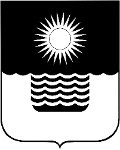 Р Е Ш Е Н И Е ДУМЫ МУНИЦИПАЛЬНОГО ОБРАЗОВАНИЯГОРОД-КУРОРТ ГЕЛЕНДЖИКот 26 февраля 2019 года 	                    		                        		№ 76г. ГеленджикО внесении изменений в решение Думы муниципальногообразования город-курорт Геленджик от 12 августа 2005 года№107 «Об утверждении Правил содержания и благоустройства территории муниципального образования город-курорт Геленджик» (в редакции решения Думы муниципального образования город-курорт Геленджик от 30 ноября 2018 года №26)На основании письма департамента по архитектуре и градостроительству Краснодарского края от 25 сентября 2018 года №01-13963, в целях приведения муниципальных правовых актов органов местного самоуправления муниципального образования город-курорт Геленджик в соответствие с законодательством Российской Федерации, руководствуясь положениями            СП 82.13330.2016 «Благоустройство территорий. Актуализированная редакция СНиП III-10-75» (дата введения - 17 июня 2017 года) и Методическими рекомендациями для подготовки правил благоустройства территории поселений, городских округов и городских районов, утвержденными приказом Министерства строительства и жилищно-коммунального хозяйства Российской Федерации от 13 апреля 2017 года №711/пр, статьями 2, 16, 35, 45.1 Федерального закона от 6 октября 2003 года №131-ФЗ «Об общих принципах организации местного самоуправления в Российской Федерации» (в редакции Федерального закона от 27 декабря 2018 года №556-ФЗ), Законом Краснодарского края от 21 декабря 2018 года №3952-КЗ «О порядке определения органами местного самоуправления в Краснодарском крае границ прилегающих территорий», статьями 8, 27, 70 Устава муниципального образования город-курорт Геленджик, Дума муниципального образования город-курорт Геленджик  р е ш и л а:1. Утвердить изменения в решение Думы муниципального образования город-курорт Геленджик от 12 августа 2005 года №107 «Об утверждении Правил содержания и благоустройства территории муниципального образования город-курорт Геленджик» (в редакции решения Думы муниципального образования город-курорт Геленджик от 30 ноября 2018 года №26) согласно приложению к настоящему решению.2. Обнародовать настоящее решение посредством размещения его в специально установленных местах, а также разместить на официальном сайте администрации муниципального образования город-курорт Геленджик в информационно-телекоммуникационной сети «Интернет».3. Решение вступает в силу со дня его официального обнародования.Глава муниципального образованиягород-курорт Геленджик                                                                  А.А. БогодистовПРИЛОЖЕНИЕ УТВЕРЖДЕНЫрешением Думымуниципального образования город-курорт Геленджикот 26 февраля 20119 года № 76ИЗМЕНЕНИЯ,внесенные в решение Думы муниципальногообразования город-курорт Геленджик от 12 августа 2005 года№107 «Об утверждении Правил содержания и благоустройства территории муниципального образования город-курорт Геленджик»(в редакции решения Думы муниципального образования город-курорт Геленджик от 30 ноября 2018 года №26)1. Раздел 9 приложения к решению дополнить подразделом 9.11 в следующей редакции:«9.11 Границы прилегающей территории в муниципальном образовании город-курорт Геленджик9.11.1. Границы прилегающей территории в муниципальном образовании город-курорт Геленджик определяются в отношении территорий общего пользования, которые прилегают (то есть имеют общую границу) к зданию, строению, сооружению, земельному участку, в случае, если такой земельный участок образован в зависимости от расположения зданий, строений, сооружений, земельных участков в существующей застройке, вида их разрешенного использования или фактического назначения, а также иных требований законодательства.9.11.2. Границы прилегающей территории в муниципальном образовании город-курорт Геленджик имеют следующие значения:на улицах с двусторонней застройкой – по длине занимаемого участка, включая половину перекрестков, по ширине – до оси проезжей части улицы;на улицах с односторонней застройкой – по длине занимаемого участка, включая  половину перекрестков, по ширине – на всю ширину улицы, включая противоположный тротуар и 10 м за тротуаром;на площадях – по длине занимаемого участка, включая половину перекрестков, по ширине – на расстоянии 10 м от границы участка, а при наличии газонов – от линии газонов;на дорогах, подходах и подъездных путях к предприятиям и организациям, а также к  жилым микрорайонам, карьерам, гаражам, складам и земельным участкам – по всей длине автодороги, включая 10-метровую зеленую зону;на строительных площадках – территория не менее 15 м от ограждения стройки по всему периметру».2. Пункт 9.2.1 приложения к решению изложить в следующей редакции:«9.2.1. Собственники зданий (помещений в них), сооружений, включая временные сооружения, обязаны обеспечивать своевременную и качественную очистку и уборку прилегающих к ним территорий, а также принадлежащих им на праве собственности или ином праве земельных участков и прилегающих к ним территорий в соответствии с законодательством, Правилами.Прилегающей к земельному участку предприятия, организации, частных индивидуальных домовладений территорией (придомовой территорией) считается территория в пределах границ, указанных в пункте 9.11.2 Правил.Управляющие организации, товарищества собственников жилья либо жилищные кооперативы или иные специализированные потребительские кооперативы и собственники помещений в многоквартирном доме, осуществляющие непосредственное управление таким домом, за средства собственников помещений в многоквартирном доме обязаны обеспечивать своевременную и качественную очистку и уборку земельных участков, на которых расположены многоквартирные дома, и прилегающих к ним территорий, в соответствии с законодательством, Правилами.Организация уборки иных территорий муниципального образования город-курорт Геленджик осуществляется управлением жилищно-коммунального хозяйства администрации муниципального образования город-курорт Геленджик по муниципальным контрактам, заключаемым с организациями по результатам осуществления закупок работ, услуг для обеспечения муниципальных нужд, в пределах средств, предусмотренных на эти цели в бюджете муниципального образования город-курорт Геленджик (далее – местный бюджет)».3. Подпункт 9.5.2.2 приложения к решению дополнить абзацем следующего содержания:«Разрешенные к установке виды вывесок:- вывески, представляющие собой отдельно стоящие объемные буквы и знаки без подложки с внутренней подсветкой;- вывески из отдельно стоящих объемных букв и знаков с внутренней подсветкой с плоской подложкой (в тех случаях, где без подложки размещение вывески не представляется возможным).Отдельно стоящие - то есть такие, за которыми виден участок фасада, вывеска на котором установлена.Подложка может быть любого темного цвета или цвета фасада здания. Яркие цвета подложек недопустимы. Цвет букв рекомендован белый.4. Подпункт 9.5.2.7 приложения к решению дополнить абзацем следующего содержания:«При отсутствии основных входных групп на боковых фасадах здания вывески должны быть размещены только на главном фасаде, из расчета одна вывеска для каждого субъекта деятельности.На фасаде торгового центра должна быть выделена общая поверхность для перечисления всех магазинов, выполненная в соразмерном масштабе и едином стилевом решении».5. Подпункт 9.5.2.13 приложения к решению дополнить абзацами следующего содержаний:«- размещение на вывесках рекламной контактной информации;- размещение надписей на тротуарах».6. В абзаце десятом пункта 3.4.11 приложения к решению слова «черный, белый, серый, темные оттенки других цветов» заменить словами «бежевый, светло-желтый, молочный».Глава муниципального образованиягород-курорт Геленджик                                                                  А.А. БогодистовПредседатель Думы муниципального образования город-курорт Геленджик М.Д. Димитриев